POWIATOWA STACJA SANITARNO-EPIDEMIOLOGICZNA W ZIELONEJ GÓRZE65-470 Zielona Góra, ul. Jasna 10 tel. (68) 325-46-71 do 75, fax (68) 351-47-96 www.bip.wsse.gorzow.pl/psseziclonagora/ e-mail: pssezielonagora@wsse.gorzow.pl NIP: 929-10-85-602PAŃSTWOWY POWIATOWY INSPEKTOR SANITARNY W ZIELONEJ GÓRZEHK-AI.9020.7.2.2021Zielona Góra, 24.06.2021 r.OCENA JAKOŚCI WODY PRZEZNACZONEJ DO SPOŻYCIA PRZEZ LUDZINa podstawie § 21 ust. 1 pkt I i ust. 8 oraz § 22 rozporządzenia Ministra Zdrowia z dnia 7 grudnia 2017 r. w sprawie jakości wody przeznaczonej do spożycia przez ludzi (Dz. U. z 2017 r., poz. 2294 ze zm.), Państwowy Powiatowy Inspektor Sanitarny w Zielonej Górze po zapoznaniu się ze sprawozdaniami z badań nr OL-LMiP-645/2021 i nr OL-LBŚ-645/2021 z dnia 18.06.2021 r. próbki wody pobranej w ramach bieżącego nadzoru sanitarnego dnia 15.06.2021 r. z wodociągu publicznego o produkcji <100m3/d w Dobroszowie Wielkim, którego administratorem jest Spółka Wodno - Ściekowa Miasta i Gminy Nowogród Bobrzański, 66-010 Nowogród Bobrzański, ul. Słowackiego 11, stwierdza przydatność wody do spożycia przez ludzi-Analiza próbki wody nr OL-645, pobranej dnia 15.06.2021 r. wykazała, że woda w zakresie zbadanych parametrów z grupy A i Enterokoków spełnia wymagania określone w rozporządzeniu Ministra Zdrowia z dnia 7 grudnia 2017 r. w sprawie jakości wody przeznaczonej do spożycia przez ludzi (Dz. U. z 2017 r.. poz. 2294 ze zm.).PAŃSTWOWY POWIATOWY
INSPEKTOR SANITARNYZałączniki -1Załącznik nr 1 - Protokół pobrania próbek wody do spożycia nr HK-ZG-82/21 z dnia 15.06.2021 r.w Zielonej Górzemgr inż. Dorota BaranowskaOtrzymują:Burmistrz Nowogrodu Bobrzańskiego ul. Słowackiego 1166-010 Nowogród BobrzańskiePUAP (UPP) /UMJMB/SkrytkaESPSpółka Wodno - ŚciekowaMiasta i Gminy Nowogród Bobrzański ul. Słowackiego 1166-010 Nowogród Bobrzański e—mail: biuro@spwsnow.pla/aDo wiadomości:1. Powiatowy Inspektor Weterynarii w Zielonej Górzeul. Browarna 465-849 Zielona Górae - mail: zielonagora.piw@svet.zgora.plJoanna Pernalid. 68 325- 46-7! (wew. 0233)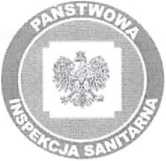 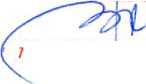 